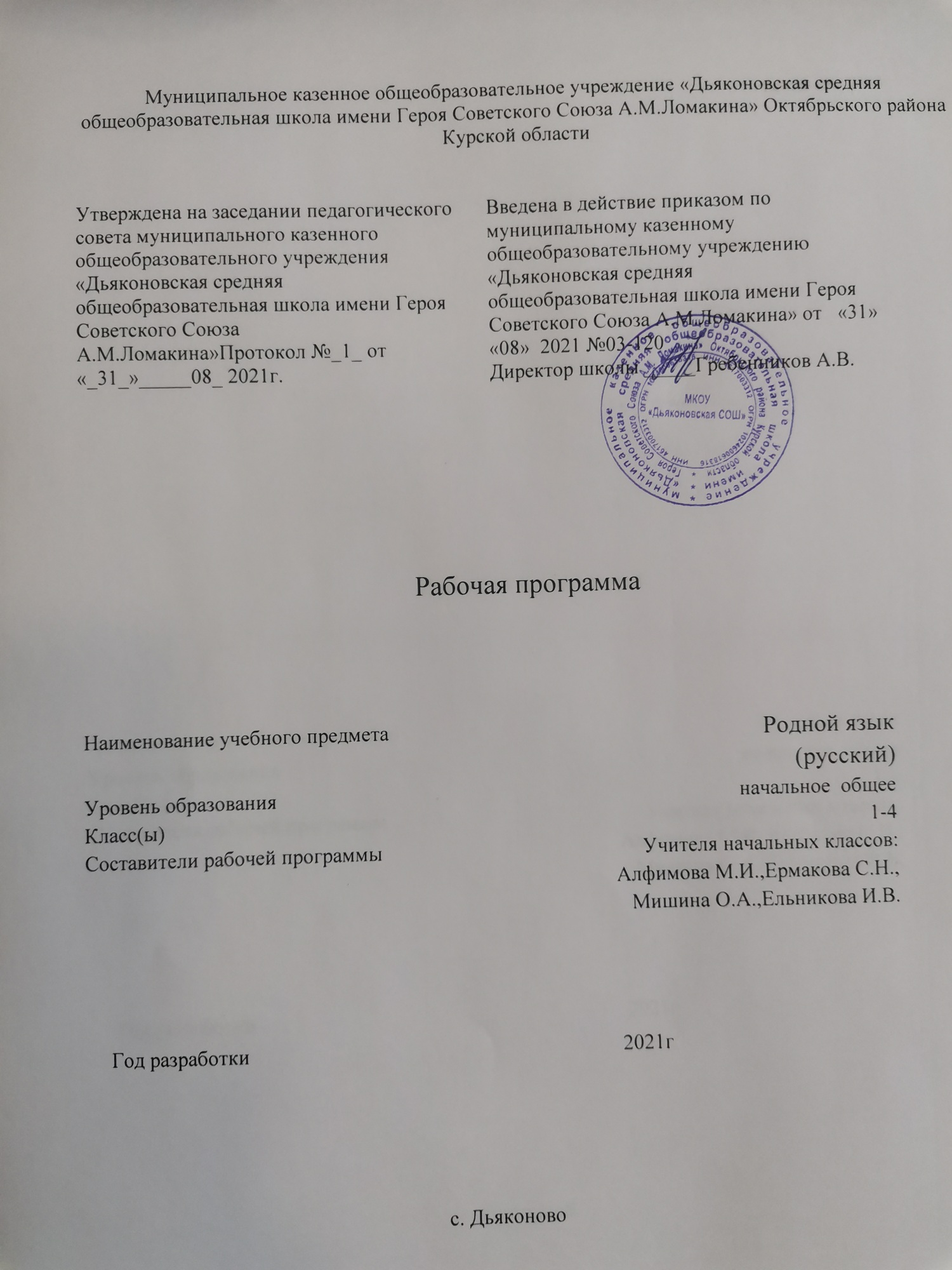 ПЛАНИРУЕМЫЕ РЕЗУЛЬТАТЫ ОСВОЕНИЯ УЧЕБНОГО ПРЕДМЕТАВ результате изучения учебного предмета «Родной язык (русский)» на уровне начального общего образования у выпускников будут сформированы личностные, регулятивные, познавательные и коммуникативные универсальные учебные действия как основа умения учиться.Личностные универсальные учебные действияформирование основ российской гражданской идентичности, чувства гордости за свою Родину, российский народ и историю России, осознание своей этнической и национальной принадлежности; формирование ценностей многонационального российского общества; становление гуманистических и демократических ценностных ориентаций;формирование целостного, социально ориентированного взгляда на мир в его органичном единстве и разнообразии природы, народов, культур и религий;формирование уважительного отношения к иному мнению, истории и культуре других народов;овладение начальными навыками адаптации в динамично изменяющемся и развивающемся мире;принятие и освоение социальной роли обучающегося, развитие мотивов учебной деятельности и формирование личностного смысла учения;развитие самостоятельности и личной ответственности за свои поступки, в том числе в информационной деятельности, на основе представлений о нравственных нормах, социальной справедливости и свободе;формирование эстетических потребностей, ценностей и чувств;развитие этических чувств, доброжелательности и эмоционально-нравственной отзывчивости, понимания и сопереживания чувствам других людей;развитие навыков сотрудничества со взрослыми и сверстниками в разных социальных ситуациях, умения не создавать конфликтов и находить выходы из спорных ситуаций;формирование установки на безопасный, здоровый образ жизни, наличие мотивации к творческому труду, работе на результат, бережному отношению к материальным и духовным ценностям.Выпускник научится:осознавать роль речи в жизни людей;оценивать некоторые высказывания людей с точки зрения их уместности, тактичности в данной ситуации;объяснять некоторые правила вежливого, уместного поведения людей при общении (правила при разговоре, приветствии, извинении и т.д.);осознавать разнообразие речевых ситуаций в жизни человека, условий общения;осознавать свои речевые роли в различных коммуникативных ситуациях;оценивать свои и чужие высказывания с точки зрения их эффективности, соответствия речевой роли в данной ситуации;анализировать тактичность речевого поведения в семье;объяснять правила вежливого поведения, опирающиеся на учёт особенностей разных коммуникантов;оценивать свою вежливость;определять степень вежливости при общении людей (вежливо - невежливо - грубо);осознавать важность соблюдения правил речевого этикета для успешного общения, установления добрых, уважительных взаимоотношений;осознавать свою ответственность за произнесённое или написанное слово;понимать необходимость добрых дел, подтверждающих добрые слова;объяснять	значение   эффективного	общения,	взаимопонимания   в	жизни	человека, общества;осознавать важность соблюдения правил речевого этикета как выражения доброго, уважительного отношения в семье и к посторонним людям;отличать истинную вежливость от показной;адаптироваться применительно к ситуации общения, строить своё высказывание в зависимости от условий взаимодействия;учитывать	интересы	коммуникантов	при	общении,	проявлять	эмоциональную отзывчивость и доброжелательность в спорных ситуациях;осознавать ответственность за своё речевое поведение дома, в школе и других общественных местах;анализировать свои речевые привычки, избавляться от плохих привычек;поддерживать нуждающихся в помощи не только словом, но и делом.Выпускник получит возможность для формирования:внутренней позиции обучающегося на уровне положительного отношения к образовательной организации, понимания необходимости учения, выраженного в преобладании учебно­ познавательных мотивов и предпочтении социального способа оценки знаний;выраженной устойчивой учебно­ познавательной мотивации учения;устойчивого учебно­ познавательного интереса к новым общим способам решения задач;адекватного понимания причин успешности/ неуспешности учебной деятельности;положительной адекватной дифференцированной самооценки на основе критерия успешности реализации социальной роли «хорошего ученика»;компетентности в реализации основ гражданской идентичности в поступках и деятельности;морального сознания на конвенциональном уровне, способности к решению моральных дилемм на основе учета позиций партнеров в общении, ориентации на их мотивы и чувства, устойчивое следование в поведении моральным нормам и этическим требованиям;установки на здоровый образ жизни и реализации ее в реальном поведении и поступках;эмпатии как осознанного понимания чувств других людей и сопереживания им, выражающихся в поступках, направленных на помощь другим и обеспечение их благополучия.Метапредметные универсальные учебные действияРегулятивные универсальные учебные действияВыпускник научится:принимать и сохранять цели и задачи учебной деятельности, поиска средств ее осуществления;использовать разные способы решения проблем творческого и поискового характера; планировать,	контролировать	и	оценивать	учебные	действия	в	соответствии	с поставленной задачей и условиями ее реализации; определять наиболее эффективные способы достижения результата;оценивать	различные	способы	достижения	результата,	определять	наиболее эффективные из них;понимать	причины	успеха/неуспеха	учебной	деятельности	и	способности конструктивно действовать даже в ситуациях неуспеха;применять начальные формы познавательной и личностной рефлексии.Выпускник получит возможность научиться:в сотрудничестве с учителем ставить новые учебные задачи;преобразовывать практическую задачу в познавательную;проявлять познавательную инициативу в учебном сотрудничестве;самостоятельно учитывать выделенные учителем ориентиры действия в новом учебном материале;осуществлять констатирующий и предвосхищающий контроль по результату и по способу действия, актуальный контроль на уровне произвольного внимания;самостоятельно оценивать правильность выполнения действия и вносить необходимые коррективы в исполнение как по ходу его реализации, так и в конце действия.Познавательные универсальные учебные действияВыпускник научится:использовать знаково-символические средства представления информации для создания моделей изучаемых объектов и процессов, схем решения учебных и практических задач;активно	использовать	речевые	средства	и	средства	информационных	и коммуникационных технологий для решения коммуникативных и познавательных задач;использовать различные способы поиска (в справочных источниках и открытом учебном информационном пространстве сети Интернет), сбора, обработки, анализа, организации,	передачи	и	интерпретации	информации	в	соответствии	с коммуникативными и познавательными задачами и технологиями учебного предмета; осознанно строить в соответствии с поставленной задачей речевое высказывание; составлять устные и письменные тексты (описание, рассуждение, повествование) на темы, доступные младшему школьнику;применять навыки смыслового чтения текстов различных стилей и жанров в соответствии с целями и задачами;готовить небольшие публичные выступления; и выступать с аудио-, видео- и графическим сопровождением; соблюдать нормы информационной избирательности, этики и этикета;подбирать иллюстративный материал (рисунки, фото, плакаты) к тексту выступления;- использовать логические действия сравнения, анализа, синтеза, обобщения, классификации по родовидовым признакам, установления аналогий и причинно- следственных связей, построения рассуждений, отнесения к известным понятиям;анализировать текстовую, изобразительную, звуковую информацию в соответствии с учебной задачей;соблюдать правила информационной безопасности в ситуациях повседневной жизни и при работе в сети Интернет.Выпускник получит возможность научиться:осуществлять	расширенный	поиск	информации	с	использованием	ресурсов библиотек и сети Интернет;записывать,	фиксировать	информацию	об	окружающем	мире	с	помощью инструментов ИКТ;создавать и преобразовывать модели и схемы для решения задач;осознанно и произвольно строить сообщения в устной и письменной форме;осуществлять	выбор	наиболее	эффективных	способов	решения	задач	в зависимости от конкретных условий;осуществлять синтез как составление целого из частей, самостоятельно достраивая и восполняя недостающие компоненты;осуществлять сравнение, сериацию и классификацию, самостоятельно выбирая основания и критерии для указанных логических операций;строить	логическое	рассуждение,	включающее	установление	причинно­ следственных связей;произвольно и осознанно владеть общими приемами решения задач.Коммуникативные универсальные учебные действияВыпускник научится:использовать языковые средства, соответствующие учебной познавательной задаче, ситуации повседневного общения;участвовать в диалоге, соблюдать правила ведения диалога (слушать собеседника, признавать возможность существования разных точек зрения, корректно и аргументировано высказывать свое мнение);соблюдать правила межличностного общения с использованием персональных электронных устройств.- понимать и принимать цель совместной деятельности; обсуждать и согласовывать способы достижения общего результата;распределять роли в совместной деятельности, проявлять готовность руководить и выполнять поручения;проявлять готовность толерантно разрешать конфликты.Выпускник получит возможность научиться:учитывать и координировать в сотрудничестве позиции других людей, отличные от собственной;учитывать разные мнения и интересы и обосновывать собственную позицию;понимать относительность мнений и подходов к решению проблемы;аргументировать свою позицию и координировать ее с позициями партнеров в сотрудничестве при выработке общего решения в совместной деятельности;продуктивно содействовать разрешению конфликтов на основе учета интересов и позиций всех участников;с учетом целей коммуникации достаточно точно, последовательно и полно передавать партнеру необходимую информацию как ориентир для построения действия;задавать вопросы, необходимые для организации собственной деятельности и сотрудничества с партнером;осуществлять взаимный контроль и оказывать в сотрудничестве необходимую взаимопомощь;адекватно использовать речевые средства для эффективного решения разнообразных коммуникативных задач, планирования и регуляции своей деятельности.Чтение. Работа с текстом (метапредметные результаты).Выпускники приобретут первичные навыки работы с содержащейся в текстах информацией в процессе чтения соответствующих возрасту литературных, учебных, научно-познавательных текстов, инструкций. Выпускники научатся осознанно читать тексты с целью удовлетворения познавательного интереса, освоения и использования информации. Выпускники овладеют элементарными навыками чтения информации, представленной в наглядно-символической форме, приобретут опыт работы с текстами, содержащими рисунки, таблицы, диаграммы, схемы. У выпускников будут развиты такие читательские действия, как поиск информации, выделение нужной для решения практической или учебной задачи информации, систематизация, сопоставление, анализ и обобщение имеющихся в тексте идей и информации, их интерпретация и преобразование. Обучающиеся смогут использовать полученную из разного вида текстов информацию для установления несложных причинно следственных связей и зависимостей, объяснения, обоснования утверждений, а также принятия решений в простых учебных и практических ситуациях. Выпускники получат возможность научиться самостоятельно организовыватьпоиск информации. Они приобретут первичный опыт критического отношения к получаемой информации, сопоставления её с информацией из других источников и имеющимся жизненным опытом.Работа с текстом: поиск информации и понимание прочитанного Выпускник научится:находить в тексте конкретные сведения, факты, заданные в явном виде;определять тему и главную мысль текста;делить тексты на смысловые части, составлять план текста;вычленять	содержащиеся	в	тексте	основные	события	и	устанавливать	их последовательность; упорядочивать информацию по заданному основанию;сравнивать между собой объекты, описанные в тексте, выделяя дватри существенных признака;понимать информацию, представленную в неявном виде (например, находить в тексте несколько примеров, доказывающих приведённое утверждение; характеризовать явление по его описанию; выделять общий признак группы элементов);понимать текст, опираясь не только на содержащуюся в нём информацию, но и на жанр, структуру, выразительные средства текста;использовать различные виды чтения: ознакомительное, изучающее, поисковое, выбирать нужный вид чтения в соответствии с целью чтения;ориентироваться в соответствующих возрасту словарях и справочниках.Выпускник получит возможность научиться:использовать формальные элементы текста (например, подзаголовки, сноски) для поиска нужной информации;работать с несколькими источниками информации;сопоставлять информацию, полученную из нескольких источников. Работа с текстом: преобразование и интерпретация информации Выпускник научится:пересказывать текст подробно и сжато, устно и письменно;соотносить факты с общей идеей текста, устанавливать простые связи, не показанные в тексте напрямую;формулировать несложные выводы, основываясь на тексте; находить аргументы, подтверждающие вывод;сопоставлять и обобщать содержащуюся в разных частях текста информацию;составлять на основании текста небольшое монологическое высказывание, отвечая на поставленный вопрос. Выпускник получит возможность научиться:делать выписки из прочитанных текстов с учётом цели их дальнейшего использования;составлять небольшие письменные аннотации к тексту, отзывы о прочитанном.Работа с текстом: оценка информации Выпускник научится:высказывать оценочные суждения и свою точку зрения о прочитанном тексте;оценивать содержание, языковые особенности и структуру текста; определять место и роль иллюстративного ряда в тексте;на основе имеющихся знаний, жизненного опыта подвергать сомнению достоверность прочитанного, обнаруживать недостоверность получаемых сведений, пробелы в информации и находить пути восполнения этих пробелов;участвовать в учебном диалоге при обсуждении прочитанного или прослушанного текста.Выпускник получит возможность научиться:сопоставлять различные точки зрения;соотносить позицию автора с собственной точкой зрения;в процессе работы с одним или несколькими источниками выявлять достоверную (противоречивую) информацию.Предметные универсальные учебные действиявоспитание ценностного отношения к родному языку как хранителю культуры, включение в культурно-языковое поле своего народа, формирование первоначальных представлений о единстве и многообразии языкового и культурного пространства России, о языке как основе национального самосознания;обогащение активного и потенциального словарного запаса, развитие у обучающихся культуры владения родным языком в соответствии с нормами устной и письменной речи, правилами речевого этикета;формирование первоначальных научных знаний о родном языке, как системе и как развивающемся явлении, о его уровнях и единицах, о закономерностях функционирования, освоение основных единиц грамматических категорий родного языка, формирование позитивного отношения правильной устной и письменной родной речи как показателям общей культуры и гражданской позиции человека;овладение первоначальными умениями ориентироваться в целях, задачах, средствах и условиях общения, формирование базовых навыков выбора адекватных языковых средств для успешного решения коммуникативных задач;овладение учебными действиями с языковыми единицами и умение использовать знания для решения познавательных, практических и коммуникативных задач.Выпускник научится:- распознавать и вести этикетный диалог;отличать текст от набора предложений, записанных как текст;находить по абзацным отступам смысловые части текста;выбирать подходящий заголовок из предложенных вариантов, придумывать заголовки к маленьким текстам;осознавать роль ключевых слов в тексте, выделять их;выделять начальные и завершающие предложения в тексте, осознавать их роль как важных составляющих текста;сочинять несложные сказочные истории на основе начальных предложений, рисунков, опорных слов;сочинять и исполнять считалки, подбирать простые рифмы в стихотворном тексте;определять тему, основную мысль несложного текста;определять структурно-смысловые части текста (начало, основную часть, концовку);подбирать заголовки к готовым и продуцируемым текстам (в соответствии с темой, основной мыслью);анализировать и продуцировать невыдуманные рассказы, соотносить речевое содержание рассказа с задачей рассказчика;разыгрывать диалоги, пользуясь риторическими заданиями учебника;сочинять продолжение диалогов разных персонажей, сказочных историй;знать особенности этикетных жанров комплимента, поздравления;реализовывать жанры комплимента, поздравления с учётом коммуникативной ситуации;продуцировать этикетные жанры вежливая оценка, утешение;вести этикетный диалог, используя сведения об этикетных жанрах, изученных в начальной школе.Выпускник получит возможность научиться:оценивать степень вежливости (свою и других людей) в некоторых ситуациях общения;давать оценку невежливому речевому поведению.знать особенности диалога и монолога;анализировать абзацные отступы, шрифтовые и цветовые выделения в учебных текстах;использовать различные выделения в продуцируемых письменных текстах;знать основные способы правки текста (замена слов, словосочетаний, предложений; исключение ненужного, вставка);пользоваться основными способами правки текста.анализировать типичную структуру рассказа;рассказывать (устно и письменно) о памятных событиях жизни;знать особенности газетных жанров: хроники, информационной заметки;продуцировать простые информационные жанры (типа что? где? когда? и как произошло?) в соответствии с задачами коммуникации;объяснять значение фотографии в газетном тексте;реализовывать подписи под фотографиями семьи, класса с учётом коммуникативной ситуации.СОДЕРЖАНИЕ УЧЕБНОГО ПРЕДМЕТАСодержание предмета «Родной язык (русский)» направлено на удовлетворение потребности обучающихся в изучении родного языка как инструмента познания национальной культуры и самореализации в ней. Учебный предмет «Родной язык (русский)» не ущемляет права тех обучающихся, кто изучает иные (не русский) родные языки. Поэтому учебное время, отведённое на изучение данной дисциплины, не может рассматриваться как время для углублённого изучения основного курса «Русский язык».В содержании предмета «Родной язык (русский)» предусматривается расширение сведений, имеющих отношение не к внутреннему системному устройству языка, а к вопросам реализации языковой системы в речи‚ внешней стороне существования языка: к многообразным связям русского языка с цивилизацией и культурой, государством и обществом. Программа учебного предмета отражает социокультурный контекст существования русского языка, в частности, те языковые аспекты, которые обнаруживают прямую, непосредственную культурно-историческую обусловленность.Важнейшими задачами являются приобщение обучающихся к фактам русской языковой истории в связи с историей русского народа, формирование представлений школьников о сходстве и различиях русского и других языков в контексте богатства и своеобразия языков, национальных традиций и культур народов России и мира; расширение представлений о русской языковой картине мира, о национальном языке как базе общезначимых нравственно-интеллектуальных ценностей, поведенческих стереотипов и т.п., что способствует воспитанию патриотического чувства, гражданственности, национального самосознания и уважения к языкам и культурам других народов нашей страны и мира.Содержание предмета направлено на формирование представлений о языке как живом, развивающемся явлении, о диалектическом противоречии подвижности и стабильности как одной из основных характеристик литературного языка, что способствует преодолению языкового нигилизма учащихся, пониманию важнейших социокультурных функций языковой кодификации.Программой предусматривается расширение и углубление межпредметного взаимодействия в обучении русскому родному языку не только в филологических образовательных областях, но и во всём комплексе изучаемых дисциплин естественнонаучного и гуманитарного циклов.Основные содержательные линииКак курс, имеющий частный характер, школьный курс русского родного языка опирается на содержание основного курса, представленного в образовательной области«Русский язык и литература», сопровождает и поддерживает его. Основные содержательные линии настоящей программы (блоки программы) соотносятся с основными содержательными линиями основного курса русского языка в образовательнойорганизации, но не дублируют их и имеют преимущественно практико-ориентированный характер.В соответствии с этим в программе выделяются следующие блоки:В первом блоке – «Язык и культура» – представлено содержание, изучение которого направлено на формирование у обучающихся представлений о языке как части национальной культуры и обеспечение мотивации на овладение языком как важнейшей составляющей.Второй блок – «культуры собственной личности Культура речи» – направлен, прежде всего, на приобретение учащимися коммуникативных навыков, повышение речевой культуры подрастающего поколения, практическое овладение культурой речи: фразеология, этические нормы общения, различные коммуникативные ситуации, элементарные риторические умения.В третьем блоке – «Речь. Речевая деятельность. Текст» – представлено содержание, направленное на совершенствование видов речевой деятельности в их взаимосвязи и культуры устной и письменной речи, развитие базовых умений и навыков использования языка в жизненно важных для школьников ситуациях общения, овладение совокупностью речевых умений, обеспечивающих восприятие и воспроизведение текста и создание собственных высказываний.Содержание курса3 класс (34 ч)Раздел 1. Русский язык: прошлое и настоящее Слова, связанные с особенностями мировосприятия и отношений  между людьми (правда – ложь, друг – недруг, брат – братство – побратим).Слова, называющие природные явления и растения (образные названия ветра, дождя, снега; названия растений).Слова, называющие предметы и явления традиционной русской культуры: слова, называющие занятия людей (ямщик, извозчик, коробейник, лавочник). Слова, обозначающие предметы традиционной русской культуры: слова, называющие музыкальные инструменты (балалайка, гусли, гармонь). Названия старинных русских городов, сведения о происхождении этих названий. Проектные задания: «Откуда в русском языке эта фамилия»; «История моего имени и фамилии» (приобретение опыта поиска информации о происхождении слов).Раздел 2. Язык в действии Как правильно произносить слова (пропедевтическая работа по предупреждению ошибок в произношении слов в речи).Многообразие суффиксов, позволяющих выразить различные оттенки значения и различную оценку, как специфика русского языка (книга, книжка, книжечка, книжица, книжонка, книжища; заяц, зайчик, зайчонок, зайчишка, заинька и т. п.) (на практическом уровне).Специфика грамматических категорий русского языка (категории рода, падежа имён существительных). Практическое овладение нормами употребления отдельных грамматических форм имен существительных. Словоизменение отдельных форм множественного числа имен существительных (родительный падеж множественного числа слов) (на практическом уровне). Практическое овладение нормами правильного и точного употребления предлогов, образования предложно-падежных форм существительных (предлоги с пространственным значением) (на практическом уровне).  Существительные, имеющие только форму единственного или только форму множественного числа (в рамках изученного).Совершенствование навыков орфографического оформления текста. Раздел 3. Секреты речи и текста Особенности устного выступления. Создание текстов-повествований: о путешествии по городам; об участии в мастер-классах, связанных с народными промыслами. Создание текстов-рассуждений с использованием различных способов аргументации (в рамках изученного).Редактирование предложенных текстов с целью совершенствования их содержания и формы (в пределах изученного в основном курсе).Языковые особенности текстов фольклора и художественных текстов или их фрагментов (народных и литературных сказок, рассказов, загадок, пословиц, притч и т.п.).4 классРусский язык: прошлое и настоящее. Роль языка в жизни человека. Национальный характер русского языка. Лексика, заимствованная русским языком из языков народов России и мира. Специфика русской фразеологии. Фразеологизмы. Применение их в сказках. Использование фразеологизмов в разговорной речи.Язык в действии. Эмоционально – оценочная и глагольная лексика. Мудрость народа. Пословицы и поговорки. Можно ли об одном и том же сказать по - разному. Как и когда появились знаки препинания. Тон вежливой речи. Правила речевого этикета: разговор по телефону.Секреты речи и текста. Речь – средство передачи мысли и чувств. Задаем вопросы в диалоге. Учимся передавать в заголовке тему и основную мысль текста.Учимся составлять план текста. Учимся пересказывать текст. Сочинение по данному началу и опорным словам. Загадки. Сопоставление признаков разных типов текста. Пишем разные тексты об одном и том же. Работа с текстом описания и повествования. Редактирование текста. Смысловая цельность и связность текста. Письменное изложение текста. Учимся писать сочинение. Сочинение по картине И.И.Шишкина «Рожь». Описание деловое и научное. Описание в разговорном стиле с элементами художественного стиля. Рассказ как речевой жанр, его структура, особенности. Рассказ о памятных событиях своей жизни. Рассказ по сюжетным картинкам. Невыдуманный рассказ о себе. Информационная заметка. Учимся рассказывать о творчестве писателя или поэта. Общение. В мире родного языка. Интеллектуальный марафон..ПРИМЕРНЫЕ ТЕМЫ ПРОЕКТНЫХ И ИССЛЕДОВАТЕЛЬСКИХ РАБОТВлияние слов на настроение и взаимоотношения людей. А жива ли поговорка?Пословицы и поговорки – правда или ложь. Говорящие фамилии в произведениях писателей. Зачем нужны псевдонимы?Иноязычная лексика в русском языке последних десятилетий. Как влияют социальные сети на язык?Мое путешествие в мир скороговорок Нет слов? Одни эмоции!Одна великолепная цитата. Особенности языка СМС сообщений Сочиняем загадки.ТЕМАТИЧЕСКОЕ ПЛАНИРОВАНИЕ3 класс                                                                           4класс № п/пНазвание темыКол-во часовКол-во часовПланируемые образовательные результаты обучающихся по каждой темеПланируемые образовательные результаты обучающихся по каждой теме1Русский язык: прошлое и настоящее 1313  . распознают и понимают значение устаревших слов по указанной тематике;  . распознают слова, связанные с особенностями мировосприятия и отношений      между людьми; . распознают слова, называющие природные явления и растения; . распознают слова, называющие предметы и явления традиционной русской культуры; . используют словарные статьи для определения лексического значения слова;  . учатся понимать значение русских пословиц и поговорок, связанных с изученными темами;  . поиск информации о происхождении фамилиинаходят сведения о старинных русских городах в различных информационных источниках . учатся подбирать и употреблять  сравнения, эпитеты  в устной и письменной речи; работают со словарем синонимовпоиск  информации в словарях о происхождении слов. выполняют контрольную работу  . распознают и понимают значение устаревших слов по указанной тематике;  . распознают слова, связанные с особенностями мировосприятия и отношений      между людьми; . распознают слова, называющие природные явления и растения; . распознают слова, называющие предметы и явления традиционной русской культуры; . используют словарные статьи для определения лексического значения слова;  . учатся понимать значение русских пословиц и поговорок, связанных с изученными темами;  . поиск информации о происхождении фамилиинаходят сведения о старинных русских городах в различных информационных источниках . учатся подбирать и употреблять  сравнения, эпитеты  в устной и письменной речи; работают со словарем синонимовпоиск  информации в словарях о происхождении слов. выполняют контрольную работу2Язык в действии 1010 . учатся различать по суффиксам различные оттенки значения слов; . учатся различать существительные, имеющие только форму единственного или только форму множественного числа; . учатся выявлять и исправлять в устной речи типичные грамматические ошибки, связанные с нарушением согласования имени существительного и имени прилагательного в числе, роде, падеже; . учатся редактировать письменный  текст с целью исправления грамматических и орфографических ошибок .учатся владеть нормами правильного и точного употребления предлоговвыполняют конnрольную  работу . учатся различать по суффиксам различные оттенки значения слов; . учатся различать существительные, имеющие только форму единственного или только форму множественного числа; . учатся выявлять и исправлять в устной речи типичные грамматические ошибки, связанные с нарушением согласования имени существительного и имени прилагательного в числе, роде, падеже; . учатся редактировать письменный  текст с целью исправления грамматических и орфографических ошибок .учатся владеть нормами правильного и точного употребления предлоговвыполняют конnрольную  работуточного	употребления	предлогов	с пространственным значением, образовывать предложно-падежные формы существительных;совершенствовать навыки орфографического оформления текста.точного	употребления	предлогов	с пространственным значением, образовывать предложно-падежные формы существительных;совершенствовать навыки орфографического оформления текста.3Секреты речи и текстаСекреты речи и текста1111 . учатся строить устные сообщения различных видов: развернутый ответ, ответ-добавление, комментирование ответа или работы одноклассника, мини-доклад;  . знакомятся со структурой текста рассуждения;учатся создавать тексты-рассуждения с использованием различных способов аргументации . учатся редактировать собственные тексты с целью совершенствования их содержания и формы . учатся определять тему текста, основную мысль; определять опорные (ключевые) слова в тексте; на основе опорных слов создавать текст; . учатся оценивать устные и письменные речевые высказывания с точки зрения точного, уместного и выразительного словоупотребления;выполняют итоговую работу . учатся строить устные сообщения различных видов: развернутый ответ, ответ-добавление, комментирование ответа или работы одноклассника, мини-доклад;  . знакомятся со структурой текста рассуждения;учатся создавать тексты-рассуждения с использованием различных способов аргументации . учатся редактировать собственные тексты с целью совершенствования их содержания и формы . учатся определять тему текста, основную мысль; определять опорные (ключевые) слова в тексте; на основе опорных слов создавать текст; . учатся оценивать устные и письменные речевые высказывания с точки зрения точного, уместного и выразительного словоупотребления;выполняют итоговую работуИтогоИтого3434№ п/пНазвание темыКол-во часовПланируемые образовательные результаты обучающихся по каждой теме1Русский язык: прошлое и настоящее12Научатся оценивать правильность (уместность) выбора языковых и неязыковых средств устного общения на уроке, в школе, в быту, со знакомыми и незнакомыми, с людьми разного возраста;соблюдать в повседневной жизни нормы речевого этикета и правила устного общения (умение слышать, точно реагировать на реплики, поддерживать разговор);выражать собственное мнение, аргументировать его с учётом ситуации общения;употреблять лексику, заимствованную русским языком из  языков народов России и мира;узнают причины заимствований, специфику русской фразеологии;научатся использовать фразеологизмы в разговорной речи.2Язык в действии10Овладеют правилами речевого этикета: разговору по телефону, тоном вежливой речи;научатся практически владеть нормами употребительной эмоционально-оценочной и глагольной лексикой, использовать в речи пословицы, поговорки, фразеологизмы (часто употребляемые),	сравнивать      пословицы,поговорки   и   фразеологизмы      других   народов,имеющих в разных языках общий смысл, но различную образную форму;приобретут	начальный	опыт	работы	со словарями.3Секреты речи и текста.12Научатся создавать тексты по предложенному заголовку;подробно или выборочно пересказывать текст;пересказывать текст от другого лица;составлять устный рассказ на определённую тему с использованием разных типов речи: описание, повествование, рассуждение;анализировать и корректировать тексты с нарушенным порядком предложений, находить в тексте смысловые пропуски;корректировать тексты, в которых допущены нарушения культуры речи;анализировать последовательность собственных действий при работе над изложениями и сочинениями и соотносить их с разработанным алгоритмом;оценивать правильность выполнения учебной задачи:соотносить собственный текст с исходным (для изложений);соотносить собственный текст с назначением, задачами, условиями общения (для самостоятельно создаваемых текстов).Итого34